AGENDA ITEMS:Review Bills for PaymentReview Travel RequestsReview FinancialsReview Board BudgetReview President’s Expense AccountReview & Discuss InvestmentsBoard ItemsTentative BudgetTreasurer’s BondRAMP DocsCourtyard Concrete Improvements RFPFurniture for Orr Center RFPOther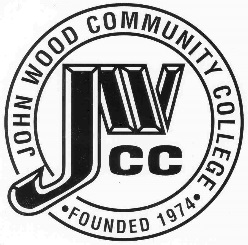                        Finance & Audit Committee AgendaMeeting Date:                                   06.09 22Meeting Time:                                   8:30 a.m.Meeting Location:                            C240